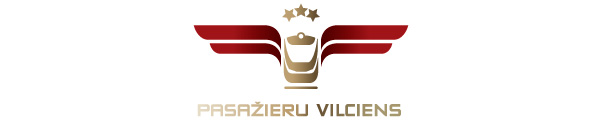 2018. gada 27. jūlijā Informācija plašsaziņas līdzekļiemVissvētākās Jaunavas Marijas Debesīs uzņemšanas svētku apmeklētāju ērtībām norīkoti vilcieni uz Aglonu“Pasažieru vilciens” aicina izmantot iespēju nokļūt uz un no svētkiem Aglonā ar vilcienu. Uz 14. un 15. augustā norīkotajiem vilcienu reisiem biļetes jau šobrīd ir iespēja iegādāties iepriekšpārdošanā. Vissvētākās Jaunavas Marijas debesīs uzņemšanas svētki Aglonā notiks 15. augustā. “Pasažieru vilciens” ir papildinājis kustības sarakstu ar reisiem, kas otrdien, 14. augustā svētku apmeklētājus aizvedīs no Rīgas uz Aglonu, bet trešdien, 15. augustā, no Aglonas nogādās Rīgā.No Rīgas stacijas 14. augustā vilciens aties plkst. 12:58 un Aglonā ienāks plkst. 17:30.No Aglonas stacijas 15. augustā vilciens aties plkst. 15:50 un Rīgā ienāks plkst. 21:11. Apskatīt vilcienu kustības grafiku un ērti iegādāties biļetes ir iespējams “Pasažieru vilciena” mājaslapā www.pv.lv. Lai svētku apmeklētāji varētu ērti un laikā nokļūt gan no, gan uz dzelzceļa staciju, vairāki maršruta Preiļi-Aglona-Grāveri autobusi tiks pieskaņoti vilciena kursēšanas grafikam.Par PVUzņēmums ir dibināts 2001. gada 2. novembrī. Akciju sabiedrība Pasažieru vilciens ir vienīgais iekšzemes sabiedriskā transporta pakalpojumu sniedzējs, kas pārvadā pasažierus pa dzelzceļu visā Latvijas teritorijā. AS Pasažieru vilciens ir patstāvīgs valsts īpašumā esošs uzņēmums.Papildu informācijai:Agnese LīcīteAS „Pasažieru vilciens”Sabiedrisko attiecību daļas galvenā sabiedrisko attiecību speciālisteTālr: 29467009E-pasts: agnese.licite@pv.lv 